CONTACTS FOR RESEARCHERS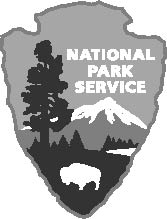 GLACIER NATIONAL PARKRequired ContactsAbout 1-2 weeks before your arrival please contact a park ranger or make an appointment to visit with a ranger when you arrive at the park at one of our ranger stations (located at West Lakes [West Glacier Park HQ], Apgar, Polebridge, Walton, Two Medicine, St. Mary, or Many Glacier). Let them know when you will be in the park, in what areas you will be working, and what activities you will be pursuing.  The ranger can inform you of any special circumstances, temporary closures, or conflicting activities.  You will be expected to abide by all park regulations except for those activities specifically authorized in your permit.  You will need written permission from an area ranger to do anything else not allowed for the general public.  In certain situations, you may be asked to wear identifying orange safety vests if you will be carrying out activities not normally allowed by the public within the public view.  North Fork District Ranger, Jim Dahlstrom, 406-888-7842, james_dahlstrom@nps.gov       North Fork Area Ranger, Regi Altop, 406-888-7842, regi_altop@nps.gov Lake McDonald District Ranger, Dan Seifert, 406-888-7819, daniel_seifert@nps.gov      Lake McDonald Area Ranger, Nick Furlong, 406-888-5833, Nicholas_Furlong@nps.gov -6/20     Lake McDonald Area Ranger, Tony Robatzek, 406-888-7848, Tony_Robatzek@nps.gov ~5/30Walton/Two Medicine District Ranger, Vacant, 406-888-5972, Ray Brassington Acting DR until 6/20 followed by Brian Drew     Walton/Two Medicine (East Glacier) Area Ranger, Ray Brassington, 406-888-5973,         Walton/Two Medicine (East Glacier) Area Ranger, Brian Drew, 406-888-5973, brian_drew@nps.gov Triple Divide (St. Mary) Dist. Ranger, Krisy Simpson, 406-732-7730, kristine_simpson@nps.gov      Triple Divide (St. Mary) Area Ranger, Ray Brassington, 406-732-7737, ray_brassington@nps.gov      Triple Divide (St. Mary) Area Ranger, Tom Mazzarisi, 406-732-7712, thomas_mazzarisi@nps.gov Chief Mountain District Ranger, David Smith, 406-732-7715, david_m_smith@nps.gov      Many Glacier Area Ranger, Jarred Battles 406-732-7727, Jarred_Battles@nps.gov  -6/20     Goat Haunt Area Ranger, Tye Cheatum, 406-732-7734, Tye_Cheatum@nps.gov (email preferred) For a safety briefing, make an appointment (preferred) or walk-in to a Backcountry Permit Office   Contact:	glac_backcountry_permits@nps.gov	Apgar:  406-888-7859		St. Mary:  406-732-777	Many Glacier:  406-732-7740 If you cannot visit a backcountry permit office, contact your subject matter specialist noted in your email who will arrange someone to provide a briefing for you.For data requirements, metadata, database templates, and existing GIS layers:	Richard Menicke, GIS Coordinator, 406-888-7918, richard_menicke@nps.govIf your specimens are to be permanently retained in a curatorial facility and for questions about curation and cataloging, before you leave the park with your specimens, please contact:  	Jean Tabbert, Museum Curator, 406-888-7936, jean_tabbert@nps.govOptional ContactsTo obtain a vehicle gate pass/passes to enter the park, before you arrive, please email your beginning and ending field dates to Tara Carolin at tara_carolin@nps.gov.For questions about research permits, applications, and Investigator’s Annual Reports (IARs):  ORFor housing availability, administrative assistance, and other services from the Crown of the Continent Research Learning Center (CCRLC) or to volunteer a public presentation:  Tara Carolin, Research Permit Coordinator, 406-888-7863, tara_carolin@nps.govFor camping information, please visit the following websites:Front country camping:  http://www.nps.gov/glac/planyourvisit/camping.htm 	Information Contact:	Justin Racioppi (West Side), justin_racioppi@nps.gov Jenny Baker (East Side), jennifer_L_baker@nps.gov Backcountry camping info:  http://www.nps.gov/glac/planyourvisit/backcountry.htm  Information Contact:	glac_backcountry_permits@nps.gov Please note: camping operations are dependent on camping fees for services provided, and camping fee waivers are not normally offered. We encourage you to plan for camping fees in your project budget.  Contact Tara Carolin well in advance of your arrival with any questions.For more information about resources related to your topic of research, the subject matter specialist assigned to your project is noted in your email with your permit package:Chief, Science & Resources Management, Phil Wilson, 406-888-7821, phil_wilson@nps.gov Branch Chief of Natural Resources-ungulates, Mark Biel, 406-888-7919, mark_biel@nps.gov CCRLC Director, Tara Carolin, 406-888-7863, tara_carolin@nps.govEnvironmental Protection Specialist, Mary Riddle, 406-888-7898, mary_riddle@nps.gov Fire Management Officer, Jeremy Harker, 406-888-7812, Jeremy_harker@nps.gov Fisheries Biologist, Chris Downs, 406-888-7817, chris_downs@nps.gov  GIS Coordinator, Richard Menicke, 406-888-7918, richard_menicke@nps.govMuseum Curator, Jean Tabbert, 406-888-7936, jean_tabbert@nps.govCultural Resources/Archaeology, Sierra Mandelko, 406-888-7943, sierra_mandelko@nps.govWildlife Biologist-carnivores, John Waller, 406-888-7829, john_waller@nps.gov Wildlife Biologist-birds/bats etc., Lisa Bate, 406-888-7833, lisa_bate@nps.govCitizen Science Coordinator, Jami Belt, 406-888-7986, jami_belt@nps.gov Vegetation Management, Dawn LaFleur, 406-888-7864, dawn_lafleur@nps.govWilderness Coordinator, Brad Blickhan, 406-888-7838, brad_blickhan@nps.gov Suggested web sites for information about the parkhttp://www.nps.gov/glac/					Glacier National Park home pagehttp://www.nps.gov/glac/planyourvisit/maps.htm 		Park map and publicationshttp://home.nps.gov/applications/glac/roadstatus/roadstatus.cfm 	Road Statushttp://www.nps.gov/glac/planyourvisit/hikingthetrails.htm 	Glacier hiking maps and trail statushttp://www.nps.gov/glac/planyourvisit/weather.htm		Typical weather informationhttp://www.wrh.noaa.gov/wrh/rec/index.php?wfo=GNP 	Weather/Recreation Safety forecasthttp://www.visitmt.com/glacier.html 				Local lodging and camping informationhttps://www.nps.gov/rlc/crown/index.htm           	Crown of Continent Research Learning Center